Zračni filtar, zamjena WRF 300-400 ECJedinica za pakiranje: 2 komAsortiman: K
Broj artikla: 0093.0061Proizvođač: MAICO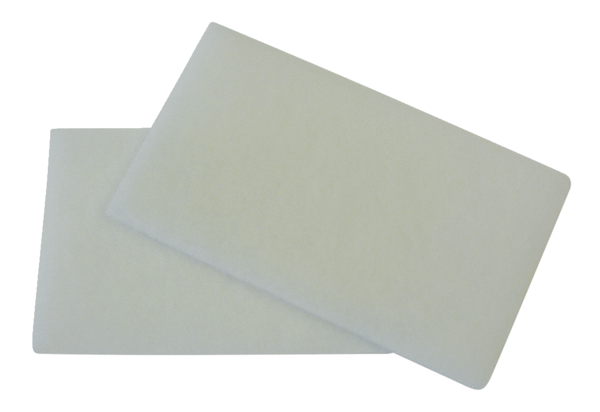 